\Утверждаю:За ведующий МБДОУдетский сад № 8	· с;УсК. орсаковка	 	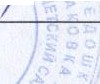 Е.О.Кравче11ко\Орган, осуществЛЯiощий функции иПЛАН ФИНАНСОВО-ХОЗЯЙСТВЕННОЙ ДЕЯТЕЛЬНОСТИна 2020 год и плановый период 2021-2022 rr.(С УЧЕТОМ .ИЗМЕНЕНИЙ)Управление образования и молодежнойполитики администрации Уссурийского городского округа"  31 "	марта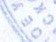 ДАТАпо Сводному реестру20 20'г.-	,.полномочия учредителя	 	;глава по КБК по Сводному рееструу чр..е.ж'дение	муниципальное бюджетное дошкольное образовательное учреждение 	детский садNo 8 с.Корсаковка r.Уссурийска Уссурийскоrо городскоrо округаIиннкппЕдиница измерения:	руб.Раздел J. Поступле11ня и выплатыnоОКЕИ:J)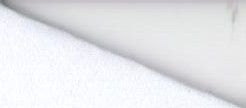 '	'-;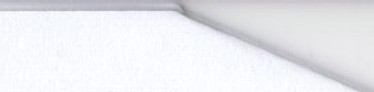 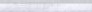 р	..2. С,-- - - -- - -- -  - - - -J   -- - - - -  - - - - .., ""- ,	б,	.,	., *5№n/nНа.именование показателяКодГод началаСумма1Jв том числе:2Вы п лат ы на закvпку товаров, оабот, услуг, всего*6строки326000закупх114хна 2020 г. (текущий финансовый год)5S 207 743.00на 2021 г. (первый год планового периода)6S 193 993.00на 2022 г. (второй год ш анового периода)7S 193 993.00-за пределамиШIЗНОВОГО периода8-1. 1.по контрактам (договорам), закл юченным до 11ачала текуще го финансового года без применения норм Федерального закона от S апреля 2013 г. № 44-ФЗ "О ко1-rrра ктной системе в сфере закупок товаров, работ, услуг для обеспечения государственньrх и муниципальных нужд" (далее - Федеральный закон № 44-ФЗ) и Федерального закона от 18 июля 2011 r. № 223-ФЗ "О закупках товаров, работ, услуг отдельными видами 1оридических лиц" (далее - Федеральный закон № 223-ФЗ)*7•по ко·н1J? ктам (договорам), планируемьrм к заюnоченшо в соотвествующем финансовом году без26100	х	•.задания1.4.2. 1. 1.4.2.2.1.4.3. l.4.5.1.4.5. 1. 1.4.5.2.2.в том  числе:  в соответствии с Федеоальным законом No 44-ФЗв соответствии с Федералъm.1мзаконом№ 223-ФЗ*8за счет субсидий, предоставляемых на осуществление каmпалъных вложений*9за счет прочих источников финансового обеспеченияв том числе:	в соответствии с Феде ральным законом No 44-ФЗв соответствии с Федеральпъ(мзаконом № 223-Ф3*8Итого по контрактам, планируемым к заключению в соответствующем финансовом году в соответствии с Федеральным законо,,м Nt 44-ФЗ, по соответствующему году закупкн*lОв том qисле по году начала закупки26S00	х•'	3907 754.98.1 s 193 993.00-5193 993.00	: -соо т ветст ви и с Федеральным законом № 223-ФЗ, по соответствующему году закупкив том числе по году начала закупки/	« _•2 6610.....	.1За меститель заведующего по финансамИспол нит ель 	  "31"м	22 r.	(дата составления Плана)-k--Е. А . П и к ифоренко	I----Е.А.Пик ифо ренкоЗАКЛЮЧЕНИЕна обоснованность расqетов,  приведенных  в пояснительной  записке к Плану финансово-хозяйственной деятельности	на 2020 год и плановый  период 2021-2022  годов, и соответствия  показателейв	информациио rшанируемых объемах расходнъIХ обя з ательствпо учреждению: 	муниципальное бюджет11ое дошкольное образовательное учреждение детский сад № 8 с.Корсаковка г.Уссурийска Уссурийского городского округанаименоваtше у•1режден1tяПлан финансово-хозяйственной деятельности на 2020 год и плановый период 2021-2022 годов (далее- План) по уqреждению 	муниципальное бюджетное дошколыtоеобразовательное учреждение	детский сад No 8 с.Корсаковка г.Уссурийска Уссурийского городского округанаJrменование учрежденияразработанв	соответствии с действующим Порядком, утвержденным постановлением администрации У сури:йскоrо городского округа от 05.07.2019 г. №1541-1-lПА.''Рас.четы, приведенныев	поясннrельной записке, соответствуют информации о планируемых объемах расходных обязательств. Расчеты обоснованн:ы и экономически целесообр азн. ы-·.. "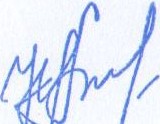 Начальник финансово-экономическогоотдела управления образовааия и молодежной политикиН. А. ВялковаДиректор МКУ Центр обслуживания- -	-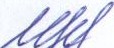 ' L -'77' ''79] <Cl-f' '--	-	-И. Ю. ЩербакЕ.Е. Гончар	32-43-35	" J	20J	C?.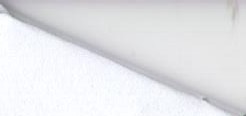 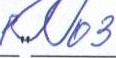 Суммана 2020 r. (текущийна 2021 r. (первый годна 2022 r. (второй годфинансовыйгод)планового периода)планового периода)';,,;2000х18 185 548.00J5 996 888.0015996 888.002100х12 821 837.0010646 927.0010 646927.00211011)9 847132.008 176 694.00·-8 176 694.00•Наименование показателяКодстрокиКод по бюджетной классификации Росс11йской ФедерацииСуммаСуммаСумма•Наименование показателяКодстрокиКод по бюджетной классификации Росс11йской Федерациина 2020 г. (текущий ф fнансовый год)на 2021 r. (перв1,1й год планового периода)на 2022 г. (второй год планового периода)'.	Доходы, всего:1000х18 173 353.3615 996 888.0015 996 888.00в том числе:	д•оходы от собственности, всего- ..1100120---доходы от оказ.ания услуг, работ,  компенсации затрат учреждений, всего	.120013018 101 528.0015 988 546.0015 988 546.00в том qисле: субсидии на финансовое обеспечение вьшолнения муниципального задания.121013016 073 456.0013 898 546.0013 898 546.00доходы от штрафов, пеней, иных сумм принудительного изъятия, всего13.00140---безвозмездные денежные поступления, всего1400 '15062 733.36--Прочие доходы,  всего	.	•15001809 092.008 342.008 342.00в том числе:	целевые субсидии	.15101809 092.008 342.008 342.00субсидии на осуществление кап.итальны:х вложений1520180-t-	--доходы от оперций с активами,  всего	.1900---прочие поступления, всего •1980х---из них:	увеличение остатков денежных средств за счет возврата дебиторской задолженности прошлых лет1981510---Расходы,  всего:.2000х18 185 548.0015996 888.0015 996 888.00